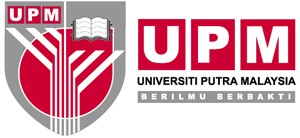 CLINICAL SUPPORT SERVICESHOSPITAL PENGAJAR UPMBORANG DO NOT ATTEMP CARDIOPULMONARY RESUSCITATION (DNACPR) DEWASA(Individu Berumur 18 Tahun dan Ke Atas)Sekiranya berlaku cardiac atau respiratory arrest, prosedur Cardiopulmonary Resuscitation (CPR) tidak akan dilakukan. Semua rawatan dan penjagaan lain yang sesuai akan diberikanSekiranya berlaku cardiac atau respiratory arrest, prosedur Cardiopulmonary Resuscitation (CPR) tidak akan dilakukan. Semua rawatan dan penjagaan lain yang sesuai akan diberikanSekiranya berlaku cardiac atau respiratory arrest, prosedur Cardiopulmonary Resuscitation (CPR) tidak akan dilakukan. Semua rawatan dan penjagaan lain yang sesuai akan diberikanSekiranya berlaku cardiac atau respiratory arrest, prosedur Cardiopulmonary Resuscitation (CPR) tidak akan dilakukan. Semua rawatan dan penjagaan lain yang sesuai akan diberikanSekiranya berlaku cardiac atau respiratory arrest, prosedur Cardiopulmonary Resuscitation (CPR) tidak akan dilakukan. Semua rawatan dan penjagaan lain yang sesuai akan diberikanSEKSYEN 1: BUTIRAN PESAKITSEKSYEN 1: BUTIRAN PESAKITSEKSYEN 1: BUTIRAN PESAKITSEKSYEN 1: BUTIRAN PESAKITTarikh DNACPR:/            /      Nama:Nama:Nama:Nama:Tarikh DNACPR:/            /      KP/Passport No:KP/Passport No:KP/Passport No:KP/Passport No:Tarikh DNACPR:/            /      UPM No:Umur:Umur:Umur:SALINAN BORANG ADALAH DILARANGTarikh Lahir:Jantina:Jantina:Jantina:SALINAN BORANG ADALAH DILARANGSEKSYEN 2: DIAGNOSIS *(Sila nyatakan maklumat yang berkaitan)SEKSYEN 2: DIAGNOSIS *(Sila nyatakan maklumat yang berkaitan)SEKSYEN 2: DIAGNOSIS *(Sila nyatakan maklumat yang berkaitan)SEKSYEN 2: DIAGNOSIS *(Sila nyatakan maklumat yang berkaitan)SEKSYEN 2: DIAGNOSIS *(Sila nyatakan maklumat yang berkaitan)SEKSYEN 3: SEBAB DNACPRSEKSYEN 3: SEBAB DNACPRSEKSYEN 3: SEBAB DNACPRSEKSYEN 3: SEBAB DNACPRSEKSYEN 3: SEBAB DNACPRCPR tidak dapat memanjangkan jangka hayat dan tidak bermanfaat kepada pesakit. (Sila nyatakan maklumat yang berkaitan)CPR tidak dapat memanjangkan jangka hayat dan tidak bermanfaat kepada pesakit. (Sila nyatakan maklumat yang berkaitan)CPR tidak dapat memanjangkan jangka hayat dan tidak bermanfaat kepada pesakit. (Sila nyatakan maklumat yang berkaitan)CPR tidak dapat memanjangkan jangka hayat dan tidak bermanfaat kepada pesakit. (Sila nyatakan maklumat yang berkaitan)CPR tidak dapat memanjangkan jangka hayat dan tidak bermanfaat kepada pesakit. (Sila nyatakan maklumat yang berkaitan) CPR mungkin boleh memanjangkan jangka hayat tetapi tidak boleh memperbaiki kualiti hidup pesakit dan     tidak meringankan beban terhadap penyakit dan juga rawatan kepada pesakit. (Sila nyatakan maklumat yang    berkaitan) CPR mungkin boleh memanjangkan jangka hayat tetapi tidak boleh memperbaiki kualiti hidup pesakit dan     tidak meringankan beban terhadap penyakit dan juga rawatan kepada pesakit. (Sila nyatakan maklumat yang    berkaitan) CPR mungkin boleh memanjangkan jangka hayat tetapi tidak boleh memperbaiki kualiti hidup pesakit dan     tidak meringankan beban terhadap penyakit dan juga rawatan kepada pesakit. (Sila nyatakan maklumat yang    berkaitan) CPR mungkin boleh memanjangkan jangka hayat tetapi tidak boleh memperbaiki kualiti hidup pesakit dan     tidak meringankan beban terhadap penyakit dan juga rawatan kepada pesakit. (Sila nyatakan maklumat yang    berkaitan) CPR mungkin boleh memanjangkan jangka hayat tetapi tidak boleh memperbaiki kualiti hidup pesakit dan     tidak meringankan beban terhadap penyakit dan juga rawatan kepada pesakit. (Sila nyatakan maklumat yang    berkaitan)  Lain-lain: (Sila nyatakan maklumat yang berkaitan)  Lain-lain: (Sila nyatakan maklumat yang berkaitan)  Lain-lain: (Sila nyatakan maklumat yang berkaitan)  Lain-lain: (Sila nyatakan maklumat yang berkaitan)  Lain-lain: (Sila nyatakan maklumat yang berkaitan)SEKSYEN 4 : Pegawai/Pakar Perubatan yang Melengkapkan dan Mengesahkan Keputusan DNACPRSEKSYEN 4 : Pegawai/Pakar Perubatan yang Melengkapkan dan Mengesahkan Keputusan DNACPRSEKSYEN 4 : Pegawai/Pakar Perubatan yang Melengkapkan dan Mengesahkan Keputusan DNACPRSEKSYEN 4 : Pegawai/Pakar Perubatan yang Melengkapkan dan Mengesahkan Keputusan DNACPRSEKSYEN 4 : Pegawai/Pakar Perubatan yang Melengkapkan dan Mengesahkan Keputusan DNACPRPegawai Perubatan yang melengkapkan borang :(Note: Tandatangan Pegawai Perubatan perlu disahkan oleh Pakar/Pakar Perunding)Pegawai Perubatan yang melengkapkan borang :(Note: Tandatangan Pegawai Perubatan perlu disahkan oleh Pakar/Pakar Perunding)Pegawai Perubatan yang melengkapkan borang :(Note: Tandatangan Pegawai Perubatan perlu disahkan oleh Pakar/Pakar Perunding)Disahkan Oleh:(Pakar/Pakar Perunding)Disahkan Oleh:(Pakar/Pakar Perunding)Nama:Jawatan:Tarikh:Masa:                     …................................................................                                   (Tandatangan dan Cap)Nama:Jawatan:Tarikh:Masa:                     …................................................................                                   (Tandatangan dan Cap)Nama:Jawatan:Tarikh:Masa:                     …................................................................                                   (Tandatangan dan Cap)Nama:Jawatan:Tarikh:Masa:                 …................................................................                                   (Tandatangan dan Cap)Nama:Jawatan:Tarikh:Masa:                 …................................................................                                   (Tandatangan dan Cap)SEKSYEN 5 : PERBINCANGAN BERSAMA PESAKIT/WARISSEKSYEN 5 : PERBINCANGAN BERSAMA PESAKIT/WARISSEKSYEN 5 : PERBINCANGAN BERSAMA PESAKIT/WARISSEKSYEN 5 : PERBINCANGAN BERSAMA PESAKIT/WARISSEKSYEN 5 : PERBINCANGAN BERSAMA PESAKIT/WARIS(Penjelasan DNACPR perlu diberikan kepada pesakit/waris, kecuali jika melakukannya akan menyebabkan kesulitan)Pesakit mempunyai keupayaan mental untuk terlibat dalam perbincangan. YA (  )             TIDAK (  )Pesakit terlibat dalam perbincangan.  YA (  )             TIDAK (  )(Penjelasan DNACPR perlu diberikan kepada pesakit/waris, kecuali jika melakukannya akan menyebabkan kesulitan)Pesakit mempunyai keupayaan mental untuk terlibat dalam perbincangan. YA (  )             TIDAK (  )Pesakit terlibat dalam perbincangan.  YA (  )             TIDAK (  )(Penjelasan DNACPR perlu diberikan kepada pesakit/waris, kecuali jika melakukannya akan menyebabkan kesulitan)Pesakit mempunyai keupayaan mental untuk terlibat dalam perbincangan. YA (  )             TIDAK (  )Pesakit terlibat dalam perbincangan.  YA (  )             TIDAK (  )(Penjelasan DNACPR perlu diberikan kepada pesakit/waris, kecuali jika melakukannya akan menyebabkan kesulitan)Pesakit mempunyai keupayaan mental untuk terlibat dalam perbincangan. YA (  )             TIDAK (  )Pesakit terlibat dalam perbincangan.  YA (  )             TIDAK (  )(Penjelasan DNACPR perlu diberikan kepada pesakit/waris, kecuali jika melakukannya akan menyebabkan kesulitan)Pesakit mempunyai keupayaan mental untuk terlibat dalam perbincangan. YA (  )             TIDAK (  )Pesakit terlibat dalam perbincangan.  YA (  )             TIDAK (  )Nama:Nama:Tarikh & Masa:Tarikh & Masa:Tarikh & Masa:Hubungan:Hubungan:KP/Pasport No Pesakit/Waris : KP/Pasport No Pesakit/Waris : KP/Pasport No Pesakit/Waris : Tandatangan Pesakit/Waris :Tandatangan Pesakit/Waris :Saksi (Nama & Cop):Saksi (Nama & Cop):Saksi (Nama & Cop):Sekiranya tidak ada perbincangan bersama pesakit/waris, sila nyatakan alasannya:Sekiranya tidak ada perbincangan bersama pesakit/waris, sila nyatakan alasannya:Sekiranya tidak ada perbincangan bersama pesakit/waris, sila nyatakan alasannya:Sekiranya tidak ada perbincangan bersama pesakit/waris, sila nyatakan alasannya:Sekiranya tidak ada perbincangan bersama pesakit/waris, sila nyatakan alasannya:JIKA SEMAKAN DNACPR DILAKUKAN- BUAT DUA GARISAN DI ATAS BORANG.SILA TULIS NAMA, TARIKH, TANDATANGAN DAN ALASAN PEMBATALANJIKA SEMAKAN DNACPR DILAKUKAN- BUAT DUA GARISAN DI ATAS BORANG.SILA TULIS NAMA, TARIKH, TANDATANGAN DAN ALASAN PEMBATALANJIKA SEMAKAN DNACPR DILAKUKAN- BUAT DUA GARISAN DI ATAS BORANG.SILA TULIS NAMA, TARIKH, TANDATANGAN DAN ALASAN PEMBATALANJIKA SEMAKAN DNACPR DILAKUKAN- BUAT DUA GARISAN DI ATAS BORANG.SILA TULIS NAMA, TARIKH, TANDATANGAN DAN ALASAN PEMBATALANJIKA SEMAKAN DNACPR DILAKUKAN- BUAT DUA GARISAN DI ATAS BORANG.SILA TULIS NAMA, TARIKH, TANDATANGAN DAN ALASAN PEMBATALAN